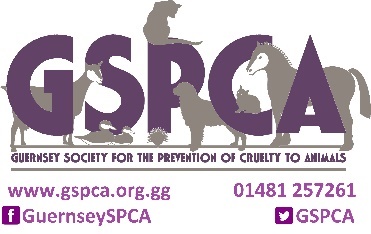 GSPCA Boarding informationPets Name - __________________	Owners Name - ______________________________Date of stay – From _______________________ To - _______________________To help us with your pet(s) stay if would be wonderful to provide us ahead of your arrival with the following ideally by email admin@gspca.org.gg or please provide in writing on the arrival. Here is a list to help with the information that can help ensure your pet has a wonderful stay at the GSPCA -Approximate time of arrival -Approximate time of collection –Destination (if off island) - Up to date name and contact number for your emergency contact(s) we ideally need two minimum -Dietary requirements and Instructions –Vaccination Details (need to be up to date, type and date) -Last Wormed -Last Defleaed -Any medication details (Type, quantity, times of day, etc) -Any ailments or concerns to monitor -Details of any bedding, toys -Walking/socialising instructions (e.g. training harness to be used, doesn't like other animals, very friendly, prefers men/women, etc.) -						(continued over leaf)Grooming instructions -Any important behavioural information (e.g. nervous, chases ducks, jumps up, in season, etc.) -Any details that might have changed (e.g. mobile number, email, etc) -If you are happy for us to send you pictures of your pet(s) stay –   yes   /   noIf you are happy for your pet(s) to feature on our social media/web site -   yes   /   noAny other useful information –Signature of Owner - Date Completed –Please email and return to admin@gspca.org.ggOr Post to –GSPCA Rue des TruchotsSt AndrewsGuernseyGY6 8UDTelephone – 01481 257261NameTelephone NumberTelephone Number1st Contact 2nd Contact 3rd Contact Veterinary Practice